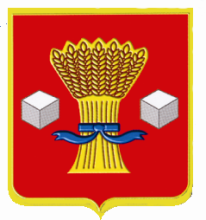 АдминистрацияСветлоярского муниципального района Волгоградской областиПОСТАНОВЛЕНИЕОт 22.12.2020          № 2275О признании  утратившими силу постановлений администрации Светлоярского  муниципального района Волгоградской области Руководствуясь постановлением правительства Российской Федерации от 18.05.2009 № 423 «Об отдельных вопросах осуществления опеки и попечительства в отношении несовершеннолетних граждан», Уставом Светлоярского муниципального района Волгоградской области,п о с т а н о в л я ю:Признать утратившими силу постановления администрации Светлоярского муниципального района Волгоградской области: от 27.02.2015 № 278 "Об утверждении административного регламента по предоставлению государственной услуги «Осуществление контроля за условиями жизни несовершеннолетних переданных под опеку (попечительство, в приемную семью), соблюдением опекунами (попечителями, приемными родителями) прав и законных интересов несовершеннолетних и выполнением требований к осуществлению своих прав и исполнению своих обязанностей»;от 02.04.2018 № 554 "О внесении изменений в административный регламент по предоставлению государственной услуги «Осуществление контроля за условиями жизни несовершеннолетних переданных под опеку (попечительство, в приемную семью), соблюдением опекунами (попечителями, приемными родителями) прав и законных интересов несовершеннолетних и выполнением требований к осуществлению своих прав и исполнению своих обязанностей», утвержденный постановлением администрации Светлоярского муниципального района Волгоградской области от 27.02.2015 № 278»;от 05.08.2019 № 1538 «О внесении изменений в административный регламент по предоставлению государственной услуги «Осуществление контроля за условиями жизни несовершеннолетних переданных под опеку (попечительство, в приемную семью), соблюдением опекунами (попечителями, приемными родителями) прав и законных интересов несовершеннолетних и выполнением требований к осуществлению своих прав и исполнению своих обязанностей», утвержденного постановлением администрации Светлоярского муниципального района от 27.02.2015 № 278».Контроль исполнения настоящего постановления возложить на заместителя главы Светлоярского муниципального района Волгоградской области Ряскину Т.А.Глава муниципального района                                                            Т.В.Распутина  О.С.Кычанова